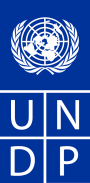 PROGRESS REPORTProject Summary:The project aims at both rapidly implementing socio-economic recovery activities targeting the youth, as well as enhancing the capacities of institutions (local NGOs and CSOs) at the community level of  and its suburbs, in identifying, prioritizing and implementing socio-economic activities in an autonomous manner. This target includes youths residing in the disadvantaged areas of Beirut and its suburbs, building their skills to play a leading facilitative role in the development of strategically planned, locally-driven, partnership approaches to rebuilding livelihoods.The overall objective of the project is to promote social equity and local stakeholders’ empowerment through local employment recovery and livelihood opportunities projects in  and its immediate suburbs.Project Objectives:The project will contribute towards three main objectives:To enhance implementation capacities of local stakeholders (NGOs and CSOs) in identifying and providing direct services to recover sustainable livelihoods. Local stakeholders can then select and implement community projects for recovery of livelihood.To provide skills training for unemployed youth and support job creation through employment/ job search centre matching demand and supply. The centre will act as the enabling structure to create, enhance and develop skills and competencies of the youths.To rehabilitate (through the trained youth) 2 underserved Beirut neighborhoods with a focus on the poor and multi-cultural neighborhoods after providing the youth with the proper training on how to enhance the socio-economic capacities for local communities.Project Outcomes:The project outcomes consist of:A network of qualified youths belonging to neighborhood committees and to Greater Beirut NGOs trained to participate in local community development projectsA training manual developed serving as a reference for all members of CSOs on how to design, manage and evaluate development projects and programmes along with the methods of implementation. A labor market study developed to decide on the skills needed in the market and help in matching labor supply and demand. A database developed for the unemployed youth and jobs needed to try to match demand and supply.An employment creation center established to help unemployed youth finding a job and meet the labor supply market, and provide them with the adequate skills and competencies when needed.A participatory study developed to determine the 2 areas/ neighborhoods to be upgradedTwo underserved  neighborhoods rehabilitated by the trained youthProject Linkages to National Priorities and Reconstruction Goals:The Project is part of the Lebanon Recovery Fund Program that is initially addressed to recover  from the aftermath of July 2006 war. Most of the recovery projects post July 2006 war concentrated on areas outside . However, this project realizes that  also has been greatly affected by the recent hostilities and hence, is in need of attention from the on-going development initiatives, especially for youth employment and mobilization. The importance of including the capital of Lebanon, Beirut, in the development programs resided in the fact that besides being the most densely populated area, it is the city that encompasses high levels of social and economic injustices, crimes, abuses, social gaps and disparities, illiteracy and unemployment. Youth unemployment increased as a result of the 2006 war and its aftermath effect on tourism and economic sectors. Unlike the previous wars, the July war has severely impacted the private sector and hindered its capability to respond and contribute to the recovery, rehabilitation and revitalization of the country. In this context, the project addresses reviving the human potential, especially youth, as well as mobilizing the local non-governmental organizations.Moreover, the events that have occurred consecutively after the war turned the country into a deep crisis. Two years after the war,  is still struggling with economic stagnation, political instability, sectarian unrest, all reflected in different forms of manifestations, reaching to the dreadful outburst of the capital in May 2008, which reminded the Lebanese citizens of the dark days of the 1975-1990 civil war. The crisis, notably the sectarian clashes that took place in May 2008 has radically increased distrust among citizens. It highlighted a number of crucial political and humanitarian themes and made a major impact on Lebanese citizens notably the youth, leading to further deprivation, immigration, unemployment, etc. Unemployment is currently estimated at 25 percent of the work force, and the inflation rate is said to have been about 225 percent in the first nine months of this year. In addition, many factories and other businesses have been destroyed in the years of factional fighting, and foreign investment has dried up. The aforementioned incidents and the repercussions highlight the significance and urgency for carrying this project further into immediate implementation for embracing the youth and creating social safety net in a vibrant positive atmosphere that is capable of participating in the development of their communities. Finally, the Objectives of this project are also in line with the Social Action Plan’s main objectives i.e.: (i) alleviate poverty and improve living standards; (ii) improve the role of NGOs in development; and (iii) encourage investment and other job-creating activities in the more deprived areas.Project Implementation Partners:International Partners: 	UNDPNational Partners: 	Hariri Foundation for Sustainable Human DevelopmentProject Outputs and Indicators:Progress in Project Implementation:Implementation Constraints and Lessons Learned:Reporting UN Organization:United Nations Development ProgrammeCountry:Project No.:'00059955Project Title:YOUTH MOBILIZATION AND DEVELOPMENT IN  AND ITS SUBURBSLRF Signature date:27 February 2008Project Start date :April 2008Project Timeframe:12 monthsReporting Period:Apr- Jun 2009I. PURPOSEII. RESOURCESAs of December 31st, 2008As of December 31st, 2008As of March 31st, 2009As of June 30th, 2009Total budget approved$996,919.00$996,919.00$996,919.00$996,919.00Disbursements $113,386.83$113,386.83$113,386.83$0.00Available Balance $883,532.17$883,532.17$883,532.17$996,919.00Commitments for next quarterUSD 124,911USD 124,911USD 124,911USD 124,911CATEGORYTOTAL BUDGET (USD)TOTAL EXP. TO DATE (USD)TOTAL EXP. TO DATE (USD)TOTAL EXP. TO DATE (USD)Personnel352,700.0073,775.0073,775.00158,475.00Contracts300,000.000.000.00144,320.00Training 74,500.000.000.000.00Transport20,000.000.000.000.00Supplies & Commodities98,500.0012,673.0012,673.0035,278.00Equipment40,000.0012,796.0012,796.0020,754.00Travel46,000.005,000.005,000.0015,013.00Miscellaneous931,700.001,725.001,725.0018,721.00Agency Management Support (7%)65,219.007,417.837,417.8327,479.27Total996,919.00113,386.83113,386.83420,040.27OBJECTIVEOBJECTIVEACTIVITIESACTIVITIESOUTPUTINDICATORS INDICATORS TimeframeTimeframeTimeframeTimeframeTimeframeOBJECTIVEOBJECTIVEACTIVITIESACTIVITIESOUTPUTINDICATORS INDICATORS Q1Q2Q3Q4Q5Objective 1: Enhance implementation capacities of local stakeholders (NGOs and CSOs) in identifying and providing direct services to recover sustainable livelihoods. Local stakeholders can then select and implement community projects for recovery of livelihood.Objective 1: Enhance implementation capacities of local stakeholders (NGOs and CSOs) in identifying and providing direct services to recover sustainable livelihoods. Local stakeholders can then select and implement community projects for recovery of livelihood.Objective 1: Enhance implementation capacities of local stakeholders (NGOs and CSOs) in identifying and providing direct services to recover sustainable livelihoods. Local stakeholders can then select and implement community projects for recovery of livelihood.Objective 1: Enhance implementation capacities of local stakeholders (NGOs and CSOs) in identifying and providing direct services to recover sustainable livelihoods. Local stakeholders can then select and implement community projects for recovery of livelihood.Objective 1: Enhance implementation capacities of local stakeholders (NGOs and CSOs) in identifying and providing direct services to recover sustainable livelihoods. Local stakeholders can then select and implement community projects for recovery of livelihood.Objective 1: Enhance implementation capacities of local stakeholders (NGOs and CSOs) in identifying and providing direct services to recover sustainable livelihoods. Local stakeholders can then select and implement community projects for recovery of livelihood.Objective 1: Enhance implementation capacities of local stakeholders (NGOs and CSOs) in identifying and providing direct services to recover sustainable livelihoods. Local stakeholders can then select and implement community projects for recovery of livelihood.Objective 1: Enhance implementation capacities of local stakeholders (NGOs and CSOs) in identifying and providing direct services to recover sustainable livelihoods. Local stakeholders can then select and implement community projects for recovery of livelihood.Objective 1: Enhance implementation capacities of local stakeholders (NGOs and CSOs) in identifying and providing direct services to recover sustainable livelihoods. Local stakeholders can then select and implement community projects for recovery of livelihood.Objective 1: Enhance implementation capacities of local stakeholders (NGOs and CSOs) in identifying and providing direct services to recover sustainable livelihoods. Local stakeholders can then select and implement community projects for recovery of livelihood.Objective 1: Enhance implementation capacities of local stakeholders (NGOs and CSOs) in identifying and providing direct services to recover sustainable livelihoods. Local stakeholders can then select and implement community projects for recovery of livelihood.Objective 1: Enhance implementation capacities of local stakeholders (NGOs and CSOs) in identifying and providing direct services to recover sustainable livelihoods. Local stakeholders can then select and implement community projects for recovery of livelihood.1.1 Creation of  a network of qualified youths1- Hold a workshop for the youth (1st year university students) on career orientation and job market expectation.. It focused on choice of career, exposure to the different types of demanded professions and the Lebanese system of higher education (competitive specialties).  1- Hold a workshop for the youth (1st year university students) on career orientation and job market expectation.. It focused on choice of career, exposure to the different types of demanded professions and the Lebanese system of higher education (competitive specialties).  30 youth oriented to be able to better choose their specialty, and plan their future and career path30 youth oriented to be able to better choose their specialty, and plan their future and career path30 youth oriented to be able to better choose their specialty, and plan their future and career pathContract with the consultantTraining materialNumber of participantsEvaluation FormNumber of trained youth getting a jobCertificates distributed to the participants1.1 Creation of  a network of qualified youths2- Hold a training workshop for the graduating university students and/or unemployed graduates, on expectations of and by the market place. The program was instrumental in helping and assisting them with planning their future and career paths. It also coaches and directs them on how to prepare a CV, write a cover letter and get ready for a job interview. 2- Hold a training workshop for the graduating university students and/or unemployed graduates, on expectations of and by the market place. The program was instrumental in helping and assisting them with planning their future and career paths. It also coaches and directs them on how to prepare a CV, write a cover letter and get ready for a job interview. 40 youth able to present themselves to the labor market in a professional way. 40 youth able to present themselves to the labor market in a professional way. 40 youth able to present themselves to the labor market in a professional way. Contract with the consultantTraining materialNumber of participantsEvaluation FormNumber of trained youth getting a jobCertificates distributed to the participants1.1 Creation of  a network of qualified youths3- Hold a series of interviews with the trainees, conducted by our consultant (Management Plus Recruiters) as a follow-up to the training workshop, guiding them on job opportunities in light of the psychometric test.  3- Hold a series of interviews with the trainees, conducted by our consultant (Management Plus Recruiters) as a follow-up to the training workshop, guiding them on job opportunities in light of the psychometric test.  46 youth able to identify their career goals 46 youth able to identify their career goals 46 youth able to identify their career goals Number of interviews heldNumber of CVs applied1.1 Creation of  a network of qualified youths4- Hold a 3 days Training workshop on leadership development for the groups who won the best community service projects4- Hold a 3 days Training workshop on leadership development for the groups who won the best community service projects25 participants skilled to manage and lead projects and /or assume personal and community based responsibilities  25 participants skilled to manage and lead projects and /or assume personal and community based responsibilities  25 participants skilled to manage and lead projects and /or assume personal and community based responsibilities  Contract with the consultantTraining materialNumber of participantsEvaluation FormCertificates distributed to the participants1.1 Creation of  a network of qualified youths5- Organize a multipurpose trip for all the youth who implemented the projects. It included team building and entertaining activities, historical and cultural overview and site seeing of the different villages they passed through along the trip to Baskinta.5- Organize a multipurpose trip for all the youth who implemented the projects. It included team building and entertaining activities, historical and cultural overview and site seeing of the different villages they passed through along the trip to Baskinta.40 youth  enabled to further network among each other in an entertaining and informative way40 youth  enabled to further network among each other in an entertaining and informative way40 youth  enabled to further network among each other in an entertaining and informative wayContract with Lebanon Mountain TrailTrip ProgramPictures takenNb. of participants1.3 Preparation of the Training manual6. Work with the capacity building unit of the Ministry of Social Affairs on validating and promoting the training manual they've developed on "Internal Governance for NGOs". The manual is found to be consistent with our field of intervention as it tackles 7 areas validated by our previous assessment made by INTRAC organization during the second quarter.6. Work with the capacity building unit of the Ministry of Social Affairs on validating and promoting the training manual they've developed on "Internal Governance for NGOs". The manual is found to be consistent with our field of intervention as it tackles 7 areas validated by our previous assessment made by INTRAC organization during the second quarter.Manual tested and validated between the foundation and the ministry of Social affairs to serve as an efficient guiding tool for local NGOs and CSOs working in all human and social development and fieldsManual tested and validated between the foundation and the ministry of Social affairs to serve as an efficient guiding tool for local NGOs and CSOs working in all human and social development and fieldsManual tested and validated between the foundation and the ministry of Social affairs to serve as an efficient guiding tool for local NGOs and CSOs working in all human and social development and fieldsThe final draft of the manual1.3 Preparation of the Training manual7. Prepare for the Training of trainers on internal governance and structuring of NGOs. The content of the training is based on the topics included in the manual as a serving tool to test the manual. Participants are selected based on a pre-set of criteria. Training is to be held on July 21st for 8 days, after which participants are asked to train selected local NGOs within a period of 3 months. They will be evaluated accordingly.7. Prepare for the Training of trainers on internal governance and structuring of NGOs. The content of the training is based on the topics included in the manual as a serving tool to test the manual. Participants are selected based on a pre-set of criteria. Training is to be held on July 21st for 8 days, after which participants are asked to train selected local NGOs within a period of 3 months. They will be evaluated accordingly.Around 25 trainers from different NGOs trained on how to use the manual and eventually become trainers for other members in their organizations as well as other NGOsAround 25 trainers from different NGOs trained on how to use the manual and eventually become trainers for other members in their organizations as well as other NGOsAround 25 trainers from different NGOs trained on how to use the manual and eventually become trainers for other members in their organizations as well as other NGOsTraining materialNumber of trainers participatingFilled application forms Evaluation FormProgram schedule1.3 Preparation of the Training manual8. Select the designing and printing agency that will print the manual 8. Select the designing and printing agency that will print the manual 2000 copies of the manual printed 2000 copies of the manual printed 2000 copies of the manual printed Copies printed Copies distributedObjective 2: Skills training for unemployed youth and supporting job creation through employment/ job search centre matching demand and supply. The centre will act as the enabling structure to create, enhance and develop skills and competencies of the youths.Objective 2: Skills training for unemployed youth and supporting job creation through employment/ job search centre matching demand and supply. The centre will act as the enabling structure to create, enhance and develop skills and competencies of the youths.Objective 2: Skills training for unemployed youth and supporting job creation through employment/ job search centre matching demand and supply. The centre will act as the enabling structure to create, enhance and develop skills and competencies of the youths.Objective 2: Skills training for unemployed youth and supporting job creation through employment/ job search centre matching demand and supply. The centre will act as the enabling structure to create, enhance and develop skills and competencies of the youths.Objective 2: Skills training for unemployed youth and supporting job creation through employment/ job search centre matching demand and supply. The centre will act as the enabling structure to create, enhance and develop skills and competencies of the youths.Objective 2: Skills training for unemployed youth and supporting job creation through employment/ job search centre matching demand and supply. The centre will act as the enabling structure to create, enhance and develop skills and competencies of the youths.Objective 2: Skills training for unemployed youth and supporting job creation through employment/ job search centre matching demand and supply. The centre will act as the enabling structure to create, enhance and develop skills and competencies of the youths.Objective 2: Skills training for unemployed youth and supporting job creation through employment/ job search centre matching demand and supply. The centre will act as the enabling structure to create, enhance and develop skills and competencies of the youths.Objective 2: Skills training for unemployed youth and supporting job creation through employment/ job search centre matching demand and supply. The centre will act as the enabling structure to create, enhance and develop skills and competencies of the youths.Objective 2: Skills training for unemployed youth and supporting job creation through employment/ job search centre matching demand and supply. The centre will act as the enabling structure to create, enhance and develop skills and competencies of the youths.Objective 2: Skills training for unemployed youth and supporting job creation through employment/ job search centre matching demand and supply. The centre will act as the enabling structure to create, enhance and develop skills and competencies of the youths.Objective 2: Skills training for unemployed youth and supporting job creation through employment/ job search centre matching demand and supply. The centre will act as the enabling structure to create, enhance and develop skills and competencies of the youths.2.1 Decide on the  skills needed in the market 9. Conduct a labor market study. It will provide information on technical and vocational training opportunities that could help bridge the gap between labor supply and demand. 9. Conduct a labor market study. It will provide information on technical and vocational training opportunities that could help bridge the gap between labor supply and demand. A labor market study is developed as a guiding reference for the functioning of the job creation center.A labor market study is developed as a guiding reference for the functioning of the job creation center.A labor market study is developed as a guiding reference for the functioning of the job creation center.A final draft of the study2.2 Establish an employment creation center 10. Prepare a business plan for the employment center. 10. Prepare a business plan for the employment center. A business plan is developed to outline the functioning and sustainability of the center.A business plan is developed to outline the functioning and sustainability of the center.A business plan is developed to outline the functioning and sustainability of the center.Draft report
Final Business plan2.3  Elaborate a database for the youth unemployed and jobs needed to try to match demand and supply11. Collect personal details (name, contact details, work experience, education history, qualifications and preferences) and preferences of applicants to initiate the recruitment process. 11. Collect personal details (name, contact details, work experience, education history, qualifications and preferences) and preferences of applicants to initiate the recruitment process. A database centralizing all the information will be available to allA database centralizing all the information will be available to allA database centralizing all the information will be available to allNumber of applicationsData collected2.3  Elaborate a database for the youth unemployed and jobs needed to try to match demand and supply12. Filter the database of applicants in order to start matching the needs and requirements of the private and public sectors with those of the unemployed. The website may play a pivotal role in the field.12. Filter the database of applicants in order to start matching the needs and requirements of the private and public sectors with those of the unemployed. The website may play a pivotal role in the field.A database centralizing all the information will be available to allA database centralizing all the information will be available to allA database centralizing all the information will be available to allNumber of applicationsData collectedObjective 3: Rehabilitate 2 green areas of  neighborhoods with a focus on the poor and multi-cultural neighborhoods after providing the youth with the proper training on how to enhance the socio-economic capacities for local communitiesObjective 3: Rehabilitate 2 green areas of  neighborhoods with a focus on the poor and multi-cultural neighborhoods after providing the youth with the proper training on how to enhance the socio-economic capacities for local communitiesObjective 3: Rehabilitate 2 green areas of  neighborhoods with a focus on the poor and multi-cultural neighborhoods after providing the youth with the proper training on how to enhance the socio-economic capacities for local communitiesObjective 3: Rehabilitate 2 green areas of  neighborhoods with a focus on the poor and multi-cultural neighborhoods after providing the youth with the proper training on how to enhance the socio-economic capacities for local communitiesObjective 3: Rehabilitate 2 green areas of  neighborhoods with a focus on the poor and multi-cultural neighborhoods after providing the youth with the proper training on how to enhance the socio-economic capacities for local communitiesObjective 3: Rehabilitate 2 green areas of  neighborhoods with a focus on the poor and multi-cultural neighborhoods after providing the youth with the proper training on how to enhance the socio-economic capacities for local communitiesObjective 3: Rehabilitate 2 green areas of  neighborhoods with a focus on the poor and multi-cultural neighborhoods after providing the youth with the proper training on how to enhance the socio-economic capacities for local communitiesObjective 3: Rehabilitate 2 green areas of  neighborhoods with a focus on the poor and multi-cultural neighborhoods after providing the youth with the proper training on how to enhance the socio-economic capacities for local communitiesObjective 3: Rehabilitate 2 green areas of  neighborhoods with a focus on the poor and multi-cultural neighborhoods after providing the youth with the proper training on how to enhance the socio-economic capacities for local communitiesObjective 3: Rehabilitate 2 green areas of  neighborhoods with a focus on the poor and multi-cultural neighborhoods after providing the youth with the proper training on how to enhance the socio-economic capacities for local communitiesObjective 3: Rehabilitate 2 green areas of  neighborhoods with a focus on the poor and multi-cultural neighborhoods after providing the youth with the proper training on how to enhance the socio-economic capacities for local communitiesObjective 3: Rehabilitate 2 green areas of  neighborhoods with a focus on the poor and multi-cultural neighborhoods after providing the youth with the proper training on how to enhance the socio-economic capacities for local communities3.1 Undertake a field survey to select the appropriate neighborhoods13. Conduct the field survey13. Conduct the field surveyA comprehensive field survey determining the needs assessments and priorities for the areas selectedA comprehensive field survey determining the needs assessments and priorities for the areas selectedA comprehensive field survey determining the needs assessments and priorities for the areas selected Draft of the assessment study3.1 Undertake a field survey to select the appropriate neighborhoods14. Prepare for the infrastructure and rehabilitation work in the neighborhoods. Equipments are being purchased. Meeting with the concerned parties were held to get the approval for work, including municipalities of Beirut and Ghobeiry, along with some of the inhabitants surrounding the selected areas 14. Prepare for the infrastructure and rehabilitation work in the neighborhoods. Equipments are being purchased. Meeting with the concerned parties were held to get the approval for work, including municipalities of Beirut and Ghobeiry, along with some of the inhabitants surrounding the selected areas Well rehabilitated areas enabling inhabitants to live in a better sustainable environment taking in consideration security and sanitary conditions  Well rehabilitated areas enabling inhabitants to live in a better sustainable environment taking in consideration security and sanitary conditions  Well rehabilitated areas enabling inhabitants to live in a better sustainable environment taking in consideration security and sanitary conditions  Type of work conductedRehabilitation activities achieved OBJECTIVEACTIVITIESOUTPUTOUTPUTOUTPUTSTATUSObjective 1: Enhance implementation capacities of local stakeholders (NGOs and CSOs) in identifying and providing direct services to recover sustainable livelihoods. Local stakeholders can then select and implement community projects for recovery of livelihood.Objective 1: Enhance implementation capacities of local stakeholders (NGOs and CSOs) in identifying and providing direct services to recover sustainable livelihoods. Local stakeholders can then select and implement community projects for recovery of livelihood.Objective 1: Enhance implementation capacities of local stakeholders (NGOs and CSOs) in identifying and providing direct services to recover sustainable livelihoods. Local stakeholders can then select and implement community projects for recovery of livelihood.Objective 1: Enhance implementation capacities of local stakeholders (NGOs and CSOs) in identifying and providing direct services to recover sustainable livelihoods. Local stakeholders can then select and implement community projects for recovery of livelihood.Objective 1: Enhance implementation capacities of local stakeholders (NGOs and CSOs) in identifying and providing direct services to recover sustainable livelihoods. Local stakeholders can then select and implement community projects for recovery of livelihood.Objective 1: Enhance implementation capacities of local stakeholders (NGOs and CSOs) in identifying and providing direct services to recover sustainable livelihoods. Local stakeholders can then select and implement community projects for recovery of livelihood.1.1 Creation of  a network of qualified youths1- Hold training workshops for the youth on career orientation and job market expectation. This will enhance their knowledge and skills in: choice of careers, expectations at the market place, assisting with job hunting and career path consultations. The program is instrumental in helping and assisting them with planning their future and career paths.1- Hold training workshops for the youth on career orientation and job market expectation. This will enhance their knowledge and skills in: choice of careers, expectations at the market place, assisting with job hunting and career path consultations. The program is instrumental in helping and assisting them with planning their future and career paths.90 youth trained to be able to better plan their future and career path90 youth trained to be able to better plan their future and career pathcompleted1.1 Creation of  a network of qualified youths2. Training workshop on leadership development for the groups who won the best community service projects2. Training workshop on leadership development for the groups who won the best community service projectsAround 25 participants skilled to manage and lead projects and /or assume personal and community based responsibilities  Around 25 participants skilled to manage and lead projects and /or assume personal and community based responsibilities  completed1.1 Creation of  a network of qualified youths3. Organizing a multipurpose trip for all the youth who implemented the projects. It will include team building and entertaining activities, historical and cultural overview and site seeing of the different villages they will pass through along the trip.3. Organizing a multipurpose trip for all the youth who implemented the projects. It will include team building and entertaining activities, historical and cultural overview and site seeing of the different villages they will pass through along the trip.64 youth enabled to further network among each other in an entertaining and informative way.  64 youth enabled to further network among each other in an entertaining and informative way.  completed1.3 Preparation of the Training manual4. Work with the capacity building unit of the Ministry of Social Affairs on validating and promoting the training manual they've developed on "Internal Governance for NGOs". The manual is found to be consistent with our field of intervention as it tackles 7 areas validated by our previous assessment made by INTRAC organization during the second quarter.4. Work with the capacity building unit of the Ministry of Social Affairs on validating and promoting the training manual they've developed on "Internal Governance for NGOs". The manual is found to be consistent with our field of intervention as it tackles 7 areas validated by our previous assessment made by INTRAC organization during the second quarter.Manual tested and validated between the foundation and the ministry of Social affairs to serve as an efficient guiding tool for local NGOs and CSOs working in all human and social development and fieldsManual tested and validated between the foundation and the ministry of Social affairs to serve as an efficient guiding tool for local NGOs and CSOs working in all human and social development and fieldsIn progress1.3 Preparation of the Training manual5. Training of trainers on internal governance and structuring of NGOs. The content of the training will be based on the topics included in the manual as a serving tool to test the manual5. Training of trainers on internal governance and structuring of NGOs. The content of the training will be based on the topics included in the manual as a serving tool to test the manualAround 20 trainers from different NGOs trained on how to use the manual and eventually become trainers for other members in their organizations as well as other NGOsAround 20 trainers from different NGOs trained on how to use the manual and eventually become trainers for other members in their organizations as well as other NGOsIn progress1.3 Preparation of the Training manual 6. Printing the manual and distributing it to serve as a reliable guide for local NGOs 6. Printing the manual and distributing it to serve as a reliable guide for local NGOs 2000 copies of the manual printed  2000 copies of the manual printed In progressObjective 2: Skills training for unemployed youth and supporting job creation through employment/ job search centre matching demand and supply. The centre will act as the enabling structure to create, enhance and develop skills and competencies of the youths.Objective 2: Skills training for unemployed youth and supporting job creation through employment/ job search centre matching demand and supply. The centre will act as the enabling structure to create, enhance and develop skills and competencies of the youths.Objective 2: Skills training for unemployed youth and supporting job creation through employment/ job search centre matching demand and supply. The centre will act as the enabling structure to create, enhance and develop skills and competencies of the youths.Objective 2: Skills training for unemployed youth and supporting job creation through employment/ job search centre matching demand and supply. The centre will act as the enabling structure to create, enhance and develop skills and competencies of the youths.Objective 2: Skills training for unemployed youth and supporting job creation through employment/ job search centre matching demand and supply. The centre will act as the enabling structure to create, enhance and develop skills and competencies of the youths.Objective 2: Skills training for unemployed youth and supporting job creation through employment/ job search centre matching demand and supply. The centre will act as the enabling structure to create, enhance and develop skills and competencies of the youths.2.1 Decide on the  skills needed in the market 7. Conduct a labor market study. It will provide information on technical and vocational training opportunities that could help bridge the gap between labor supply and demand.A labor market study is developed as a guiding reference for the functioning of the job creation center.A labor market study is developed as a guiding reference for the functioning of the job creation center.A labor market study is developed as a guiding reference for the functioning of the job creation center.completed2.2 Establish an employment creation center 8. Prepare a business plan for the employment center.A business plan is developed to outline the functioning and sustainability of the center.A business plan is developed to outline the functioning and sustainability of the center.A business plan is developed to outline the functioning and sustainability of the center.In progress2.2 Establish an employment creation center 9. Recruit skilled personnel in charge of managing the center, after a competitive selection process.Personnel will include: the Center Manager, Marketing/PR officer, a Coordinator/ Receptionist)Personnel will include: the Center Manager, Marketing/PR officer, a Coordinator/ Receptionist)Personnel will include: the Center Manager, Marketing/PR officer, a Coordinator/ Receptionist)In progress2.3  Elaborate a database for the youth unemployed and jobs needed to try to match demand and supply10. Collect personal details (name, contact details, work experience, education history, qualifications and preferences) and preferences of applicants to initiate the recruitment process.A database centralizing all the information will be available to allA database centralizing all the information will be available to allA database centralizing all the information will be available to allIn progress2.3  Elaborate a database for the youth unemployed and jobs needed to try to match demand and supply11. Filter the database of applicants in order to start matching the needs and requirements of the private and public sectors with those of the unemployed. The website may play a pivotal role in the field.A database centralizing all the information will be available to allA database centralizing all the information will be available to allA database centralizing all the information will be available to allIn progressObjective 3: Rehabilitate 2 green areas of  neighborhoods with a focus on the poor and multi-cultural neighborhoods after providing the youth with the proper training on how to enhance the socio-economic capacities for local communitiesObjective 3: Rehabilitate 2 green areas of  neighborhoods with a focus on the poor and multi-cultural neighborhoods after providing the youth with the proper training on how to enhance the socio-economic capacities for local communitiesObjective 3: Rehabilitate 2 green areas of  neighborhoods with a focus on the poor and multi-cultural neighborhoods after providing the youth with the proper training on how to enhance the socio-economic capacities for local communitiesObjective 3: Rehabilitate 2 green areas of  neighborhoods with a focus on the poor and multi-cultural neighborhoods after providing the youth with the proper training on how to enhance the socio-economic capacities for local communitiesObjective 3: Rehabilitate 2 green areas of  neighborhoods with a focus on the poor and multi-cultural neighborhoods after providing the youth with the proper training on how to enhance the socio-economic capacities for local communitiesObjective 3: Rehabilitate 2 green areas of  neighborhoods with a focus on the poor and multi-cultural neighborhoods after providing the youth with the proper training on how to enhance the socio-economic capacities for local communities3.1 Undertake a field survey to select the appropriate neighborhoods12. Conduct the field survey12. Conduct the field survey12. Conduct the field surveyA comprehensive field survey determining the needs assessments and priorities for the areas selectedcompleted3.1 Undertake a field survey to select the appropriate neighborhoods13. Begin the infrastructure and rehabilitation work in the neighborhoods13. Begin the infrastructure and rehabilitation work in the neighborhoods13. Begin the infrastructure and rehabilitation work in the neighborhoodsWell rehabilitated areas enabling inhabitants to live in a better sustainable environment taking in consideration security and sanitary conditions  In progressThe workshops held on career orientation attracted a new pool of youth who showed their concern about how to set their career path in a way that matches their ambitions and capabilities.The leadership development training and the trip held to the youth network revealed their growing interest and bond to further work with us on community development, especially after they acquired networking and leader’s skills. They all express their commitment, willingness and motivation to work for the best of their community.As for the training manual, we are finalizing our negotiation to print the manual, which is expected next month. Furthermore, the Labor Market study is being finalized. A launching ceremony is suggested to be held to show the emanating results. Several local and international institutions showed their interest to know more about the study and collaborate with us to expand it further.Concerning the rehabilitation of the two sets of neighbourhoods, several meetings and field visits were made with the contracted company to set and select in detail the scope of work and intervention in the zones selected, taking into consideration the concept of sustainable human development and how to enhance the living standards of the inhabitants in a sustainable way. Some minor difficulties were also witnessed with the contracted company during their field visits and investigation, such as reluctance by some of the local inhabitants, besides the delays in getting approvals and permission from the municipality members and concerned parties. However these issues are being solved progressively.   IV. FUTURE WORK PLANKEY MILESTONESKEY MILESTONESKEY MILESTONESKEY MILESTONESKEY MILESTONESKEY MILESTONESKEY MILESTONESKEY MILESTONESQuarter 5Quarter 5Quarter 5OBJECTIVEACTIVITIESOUTPUTOUTPUTIMPACTIMPACTINDICATORS INDICATORS JulAugSepObjective 1: Enhance implementation capacities of local stakeholders (NGOs and CSOs) in identifying and providing direct services to recover sustainable livelihoods. Local stakeholders can then select and implement community projects for recovery of livelihood.Objective 1: Enhance implementation capacities of local stakeholders (NGOs and CSOs) in identifying and providing direct services to recover sustainable livelihoods. Local stakeholders can then select and implement community projects for recovery of livelihood.Objective 1: Enhance implementation capacities of local stakeholders (NGOs and CSOs) in identifying and providing direct services to recover sustainable livelihoods. Local stakeholders can then select and implement community projects for recovery of livelihood.Objective 1: Enhance implementation capacities of local stakeholders (NGOs and CSOs) in identifying and providing direct services to recover sustainable livelihoods. Local stakeholders can then select and implement community projects for recovery of livelihood.Objective 1: Enhance implementation capacities of local stakeholders (NGOs and CSOs) in identifying and providing direct services to recover sustainable livelihoods. Local stakeholders can then select and implement community projects for recovery of livelihood.Objective 1: Enhance implementation capacities of local stakeholders (NGOs and CSOs) in identifying and providing direct services to recover sustainable livelihoods. Local stakeholders can then select and implement community projects for recovery of livelihood.Objective 1: Enhance implementation capacities of local stakeholders (NGOs and CSOs) in identifying and providing direct services to recover sustainable livelihoods. Local stakeholders can then select and implement community projects for recovery of livelihood.Objective 1: Enhance implementation capacities of local stakeholders (NGOs and CSOs) in identifying and providing direct services to recover sustainable livelihoods. Local stakeholders can then select and implement community projects for recovery of livelihood.Objective 1: Enhance implementation capacities of local stakeholders (NGOs and CSOs) in identifying and providing direct services to recover sustainable livelihoods. Local stakeholders can then select and implement community projects for recovery of livelihood.Objective 1: Enhance implementation capacities of local stakeholders (NGOs and CSOs) in identifying and providing direct services to recover sustainable livelihoods. Local stakeholders can then select and implement community projects for recovery of livelihood.Objective 1: Enhance implementation capacities of local stakeholders (NGOs and CSOs) in identifying and providing direct services to recover sustainable livelihoods. Local stakeholders can then select and implement community projects for recovery of livelihood.1.3 Preparation of the Training manual1. Work with the capacity building unit of the Ministry of Social Affairs on validating and promoting the training manual they've developed on "Internal Governance for NGOs". The manual is found to be consistent with our field of intervention as it tackles 7 areas validated by our previous assessment made by INTRAC organization during the second quarter.1. Work with the capacity building unit of the Ministry of Social Affairs on validating and promoting the training manual they've developed on "Internal Governance for NGOs". The manual is found to be consistent with our field of intervention as it tackles 7 areas validated by our previous assessment made by INTRAC organization during the second quarter.Manual tested and validated between the foundation and the ministry of Social affairs to serve as an efficient guiding tool for local NGOs and CSOs working in all human and social development and fieldsManual tested and validated between the foundation and the ministry of Social affairs to serve as an efficient guiding tool for local NGOs and CSOs working in all human and social development and fieldsA reliable guide for all NGOs and stakeholders engaged in local community developmentA reliable guide for all NGOs and stakeholders engaged in local community developmentThe final draft of the manual1.3 Preparation of the Training manual2. Training of trainers on internal governance and structuring of NGOs. The content of the training will be based on the topics included in the manual as a serving tool to test the manual2. Training of trainers on internal governance and structuring of NGOs. The content of the training will be based on the topics included in the manual as a serving tool to test the manualAround 25 trainers from different NGOs trained on how to use the manual and eventually become trainers for other members in their organizations as well as other NGOsAround 25 trainers from different NGOs trained on how to use the manual and eventually become trainers for other members in their organizations as well as other NGOsNGO members equipped progressively by new skills and capacities enabling them to move from charity work to a more sustainable development work. Networking among youth and NGOS allowing them to share knowledge and experience and avoid eventual duplication of efforts NGO members equipped progressively by new skills and capacities enabling them to move from charity work to a more sustainable development work. Networking among youth and NGOS allowing them to share knowledge and experience and avoid eventual duplication of efforts Training materialNumber of trainers participatingFilled application forms Evaluation FormProgram schedule1.3 Preparation of the Training manual3. Organize a series of training for local NGOs, to be conducted by the trainers after they have accomplished the TOT.   3. Organize a series of training for local NGOs, to be conducted by the trainers after they have accomplished the TOT.   Around 60 Local NGOs acquiring progressively new skills and capacities enabling them to better manage their organization, moving from charity work to a more sustainable development work. Around 60 Local NGOs acquiring progressively new skills and capacities enabling them to better manage their organization, moving from charity work to a more sustainable development work. An active civil society that is able to address community development in an effective and sustainable way. An active civil society that is able to address community development in an effective and sustainable way. Number of trainings held by each trainerNumber of NGOs benefiting 1.3 Preparation of the Training manual4. Printing the manual and distributing it to serve as a reliable guide for local NGOs 4. Printing the manual and distributing it to serve as a reliable guide for local NGOs 2000 copies of the manual printed 2000 copies of the manual printed Local NGOs equipped with better internal governance skills enabling them better manage and carry out development projects   Local NGOs equipped with better internal governance skills enabling them better manage and carry out development projects   Copies printed Copies distributedObjective 2: Skills training for unemployed youth and supporting job creation through employment/ job search centre matching demand and supply. The centre will act as the enabling structure to create, enhance and develop skills and competencies of the youths.Objective 2: Skills training for unemployed youth and supporting job creation through employment/ job search centre matching demand and supply. The centre will act as the enabling structure to create, enhance and develop skills and competencies of the youths.Objective 2: Skills training for unemployed youth and supporting job creation through employment/ job search centre matching demand and supply. The centre will act as the enabling structure to create, enhance and develop skills and competencies of the youths.Objective 2: Skills training for unemployed youth and supporting job creation through employment/ job search centre matching demand and supply. The centre will act as the enabling structure to create, enhance and develop skills and competencies of the youths.Objective 2: Skills training for unemployed youth and supporting job creation through employment/ job search centre matching demand and supply. The centre will act as the enabling structure to create, enhance and develop skills and competencies of the youths.Objective 2: Skills training for unemployed youth and supporting job creation through employment/ job search centre matching demand and supply. The centre will act as the enabling structure to create, enhance and develop skills and competencies of the youths.Objective 2: Skills training for unemployed youth and supporting job creation through employment/ job search centre matching demand and supply. The centre will act as the enabling structure to create, enhance and develop skills and competencies of the youths.Objective 2: Skills training for unemployed youth and supporting job creation through employment/ job search centre matching demand and supply. The centre will act as the enabling structure to create, enhance and develop skills and competencies of the youths.Objective 2: Skills training for unemployed youth and supporting job creation through employment/ job search centre matching demand and supply. The centre will act as the enabling structure to create, enhance and develop skills and competencies of the youths.Objective 2: Skills training for unemployed youth and supporting job creation through employment/ job search centre matching demand and supply. The centre will act as the enabling structure to create, enhance and develop skills and competencies of the youths.Objective 2: Skills training for unemployed youth and supporting job creation through employment/ job search centre matching demand and supply. The centre will act as the enabling structure to create, enhance and develop skills and competencies of the youths.2.1 Decide on the  skills needed in the market 5. Finalize and launch the labor market study. It provides recommendations and information on opportunities that could help bridge the gap between labor supply and demand. 5. Finalize and launch the labor market study. It provides recommendations and information on opportunities that could help bridge the gap between labor supply and demand. A labor market study is developed as a guiding reference for the functioning of the job creation center.A labor market study is developed as a guiding reference for the functioning of the job creation center.A final draft of the study2.2 Establish an employment creation center 6. Finalize the business plan for the employment center. 6. Finalize the business plan for the employment center. A business plan is developed to outline the functioning and sustainability of the center. A business plan is developed to outline the functioning and sustainability of the center. Draft report
Final Business plan2.2 Establish an employment creation center 7. Recruit skilled personnel in charge of managing the center, after a competitive selection process. 7. Recruit skilled personnel in charge of managing the center, after a competitive selection process. Personnel will include: the Center Manager, Marketing/PR officer, a Coordinator/ Receptionist)Personnel will include: the Center Manager, Marketing/PR officer, a Coordinator/ Receptionist)Transparent TORs- Number of CVs- 
Number of interviews 
Signed contracts 2.3  Elaborate a database for the youth unemployed and jobs needed to try to match demand and supply8. Collect personal details (name, contact details, work experience, education history, qualifications and preferences) and preferences of applicants to initiate the recruitment process. 8. Collect personal details (name, contact details, work experience, education history, qualifications and preferences) and preferences of applicants to initiate the recruitment process. A database centralizing all the information will be available to allA database centralizing all the information will be available to allThe database will serve as a resource for recruitment in the labor marketThe database will serve as a resource for recruitment in the labor marketNumber of applicationsData collected2.3  Elaborate a database for the youth unemployed and jobs needed to try to match demand and supply9. Filter the database of applicants in order to start matching the needs and requirements of the private and public sectors with those of the unemployed. The website may play a pivotal role in the field.9. Filter the database of applicants in order to start matching the needs and requirements of the private and public sectors with those of the unemployed. The website may play a pivotal role in the field.A database centralizing all the information will be available to allA database centralizing all the information will be available to allThe database will serve as a resource for recruitment in the labor marketThe database will serve as a resource for recruitment in the labor marketNumber of applicationsData collectedObjective 3: Rehabilitate 2 green areas of  neighborhoods with a focus on the poor and multi-cultural neighborhoods after providing the youth with the proper training on how to enhance the socio-economic capacities for local communitiesObjective 3: Rehabilitate 2 green areas of  neighborhoods with a focus on the poor and multi-cultural neighborhoods after providing the youth with the proper training on how to enhance the socio-economic capacities for local communitiesObjective 3: Rehabilitate 2 green areas of  neighborhoods with a focus on the poor and multi-cultural neighborhoods after providing the youth with the proper training on how to enhance the socio-economic capacities for local communitiesObjective 3: Rehabilitate 2 green areas of  neighborhoods with a focus on the poor and multi-cultural neighborhoods after providing the youth with the proper training on how to enhance the socio-economic capacities for local communitiesObjective 3: Rehabilitate 2 green areas of  neighborhoods with a focus on the poor and multi-cultural neighborhoods after providing the youth with the proper training on how to enhance the socio-economic capacities for local communitiesObjective 3: Rehabilitate 2 green areas of  neighborhoods with a focus on the poor and multi-cultural neighborhoods after providing the youth with the proper training on how to enhance the socio-economic capacities for local communitiesObjective 3: Rehabilitate 2 green areas of  neighborhoods with a focus on the poor and multi-cultural neighborhoods after providing the youth with the proper training on how to enhance the socio-economic capacities for local communitiesObjective 3: Rehabilitate 2 green areas of  neighborhoods with a focus on the poor and multi-cultural neighborhoods after providing the youth with the proper training on how to enhance the socio-economic capacities for local communitiesObjective 3: Rehabilitate 2 green areas of  neighborhoods with a focus on the poor and multi-cultural neighborhoods after providing the youth with the proper training on how to enhance the socio-economic capacities for local communitiesObjective 3: Rehabilitate 2 green areas of  neighborhoods with a focus on the poor and multi-cultural neighborhoods after providing the youth with the proper training on how to enhance the socio-economic capacities for local communitiesObjective 3: Rehabilitate 2 green areas of  neighborhoods with a focus on the poor and multi-cultural neighborhoods after providing the youth with the proper training on how to enhance the socio-economic capacities for local communities3.1 Undertake a field survey to select the appropriate neighborhoods10. Prepare for the infrastructure and rehabilitation work in the neighborhoods. Equipments are being purchased. Meeting with the concerned parties were held to get the approval for work, including municipalities of Beirut and Ghobeiry, along with some of the inhabitants surrounding the selected areas10. Prepare for the infrastructure and rehabilitation work in the neighborhoods. Equipments are being purchased. Meeting with the concerned parties were held to get the approval for work, including municipalities of Beirut and Ghobeiry, along with some of the inhabitants surrounding the selected areasWell rehabilitated areas enabling inhabitants to live in a better sustainable environment taking in consideration security and sanitary conditions  Well rehabilitated areas enabling inhabitants to live in a better sustainable environment taking in consideration security and sanitary conditions  Increase awareness among local inhabitants on the urgency to redress their surrounding community to be a better place for livingIncrease awareness among local inhabitants on the urgency to redress their surrounding community to be a better place for livingType of work conductedRehabilitation activities achieved3.1 Undertake a field survey to select the appropriate neighborhoods11. Meeting with the municipality of Beirut to work with them on rehabilitating Beirut public gardens and other potential community development projects, led by the project's youth network. Also, there is the possibility of partnering with them and UNDP on their project "Beautiful Beirut" 11. Meeting with the municipality of Beirut to work with them on rehabilitating Beirut public gardens and other potential community development projects, led by the project's youth network. Also, there is the possibility of partnering with them and UNDP on their project "Beautiful Beirut" More green and rehabilitated areas that could be of benefit to the community, A network of youth that is able to act and respond to the needs of their surrounding s and the communityMore green and rehabilitated areas that could be of benefit to the community, A network of youth that is able to act and respond to the needs of their surrounding s and the communityIncrease awareness among local inhabitants on the urgency to redress their surrounding community to be a better place for livingIncrease awareness among local inhabitants on the urgency to redress their surrounding community to be a better place for living Agreement with the municipalityYouth engaged in the beautification process of the city